Bijlage 1. Overzicht van de jaarlijkse hoeveelheid ingevoerd pluimveevlees (incl. slachtafval en bereidingen) in Vlaanderen vanuit derde landen uitgedrukt in ton productgewicht in de periode 2014-juni 2023Bron: Nationale Bank van België, bewerkt door Departement Landbouw en VisserijBijlage 2. Overzicht van de jaarlijkse hoeveelheid ingevoerd pluimveevlees (incl. slachtafval en bereidingen) in België vanuit derde landen uitgedrukt in ton productgewicht in de periode 2010–juni 2023Bron: Agri-food Data Portal (Europese Commissie), bewerkt door Departement Landbouw en VisserijBijlage 3. Grafische voorstelling van de jaarlijkse totale hoeveelheid ingevoerd pluimveevlees (inclusief slachtafval en bereidingen) in Vlaanderen vanuit Europese lidstaten (intra) en vanuit derde landen in de periode 2014-juni 2023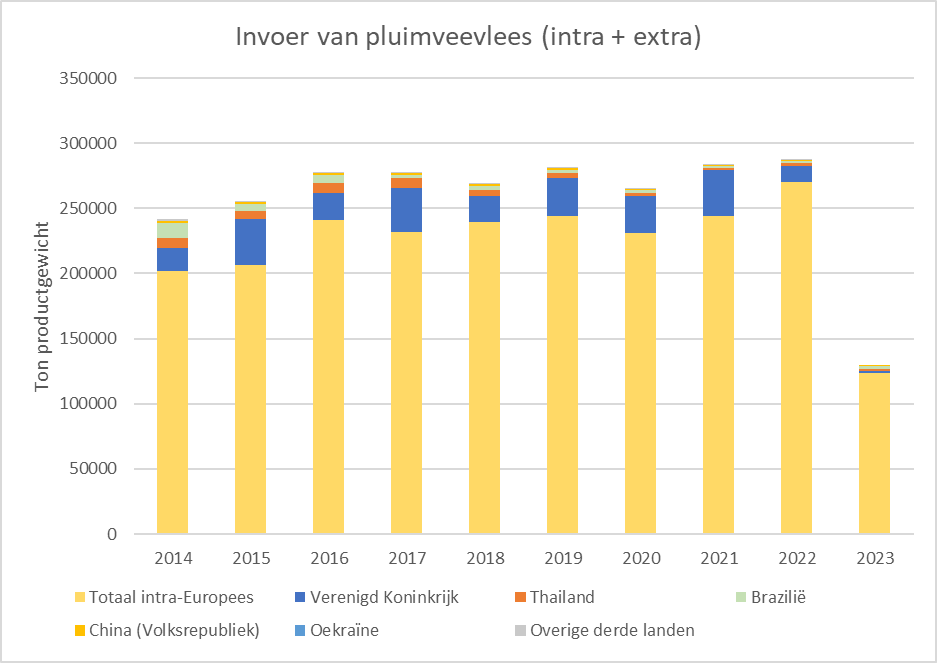 Bron: Nationale Bank van België, bewerkt door Departement Landbouw en VisserijBijlage 4. Aandeel van de intra- en extra- Europese invoer van pluimveevlees in Vlaanderen (inclusief slachtafval en bereidingen) in de periode 2014-juni 2023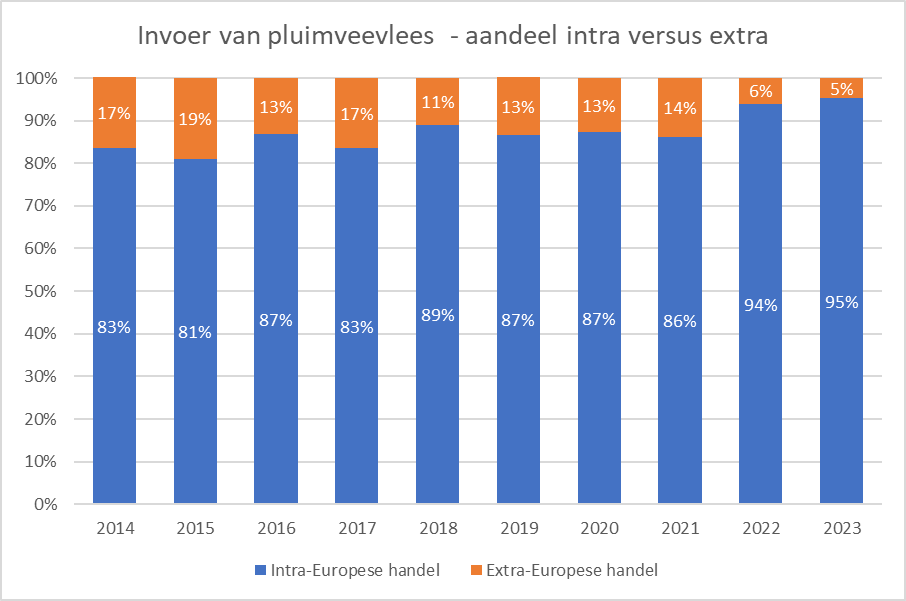 Bron: Nationale Bank van België, bewerkt door Departement Landbouw en VisserijBijlage 5. Aandeel van derde landen bij de invoer van pluimveevlees (inclusief slachtafval en bereidingen) door de Europese Unie en de belangrijkste invoerende landen in 2022 (op basis van productgewicht)Bron: Agri-food Data Portal (Europese Commissie), bewerkt door Departement Landbouw en VisserijBijlage 6. Grafische voorstelling van de totale hoeveelheid ingevoerd en uitgevoerd pluimveevlees (inclusief slachtafval en bereidingen) voor Vlaanderen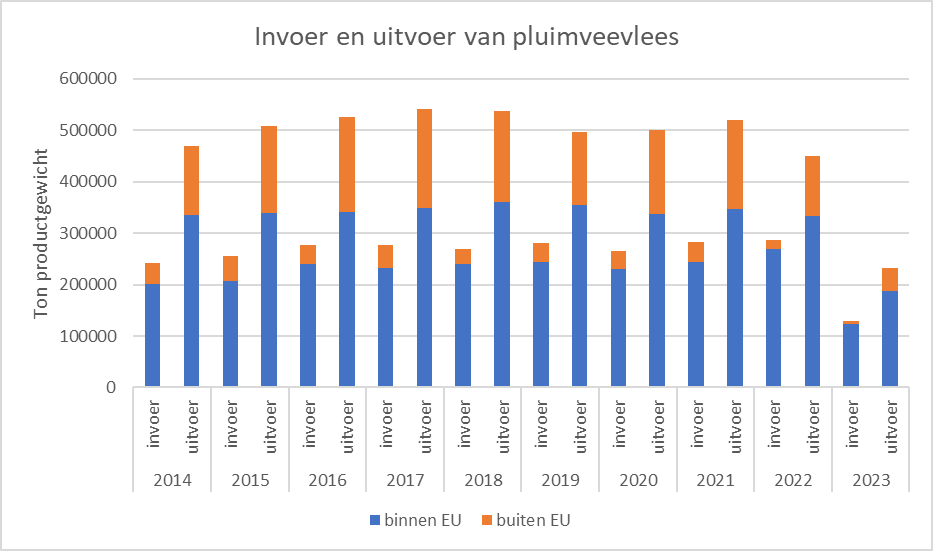 Bron: Nationale Bank van België, bewerkt door Departement Landbouw en Visserij2014201520162017201820192020202120222023(jan-juni)Verenigd Koninkrijk1826035104209023358120120293542848835469123951584Thailand7258594677527540449839952468161622641856Brazilië11950564162432809297020602039181619402116China 142213361483169415941469645290652581Oekraïne00200123399113000Uruguay00000000270Georgië000018811000260Noord-Ierland0000000020Cyprus79000000000Canada110000001900Congo00053000000Israël356158164117451470000Belarus00400000000Libanon00000027000Rusland48000000000Servië21000000000Zuid-Afrika4480027000000Comoren00000270000Moldavië 00002100000Marokko00000250000Chili72000000000Argentinië24000000000Verenigd KoninkrijkBraziliëThailandChinaOekraïneTotale invoer vanuit derde landen2010663361361169131301625320111554263401165297702721420122127124300248730500523582013161321114181081895038656201418647119507331161904059420153560466916976135705082220162251062437860154520384082017355264388758617190495062018238772970454316161233342120193083320604038149539939193202029031203925087021133482420215696918161664424061132202218745194023457430239502023 (jan-juli)359621432122759519018HerkomstAandeel t.o.v. totale invoerAandeel belangrijkste invoerende lidstatenAandeel belangrijkste invoerende lidstatenAandeel belangrijkste invoerende lidstatenAandeel belangrijkste invoerende lidstatenBrazilië29,7%Nederland 70,3%Duitsland 13,5%Spanje10,6%Ierland3,0%Verenigd Koninkrijk28,1%Nederland 32,7%Frankrijk 30,7%Ierland22,8%België8,6%Oekraïne17,9%Nederland 56,8%Polen 24,4%Hongarije13,6%Litouwen2,5%Thailand16,8%Nederland 75,1%Duitsland 12,4%Ierland9,0%België1,8%China5,4%Nederland 67,1%Ierland13,7%Duitsland10,9%Spanje4,2%